Лучшее хозяйство 
по уборке зерновых 
и зернобобовых культур 
           на 23 августа 2023 года 
         по Смолевичскому району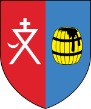 Всего по району:           54963 тПо общему намолоту лидируют:По общему намолоту лидируют:1. ОАО «Смолевичи Бройлер»11027 т2. ОАО «Озерицкий – Агро»9967т3. РУП «Шипяны – АСК»8357 т